  2022　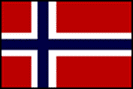 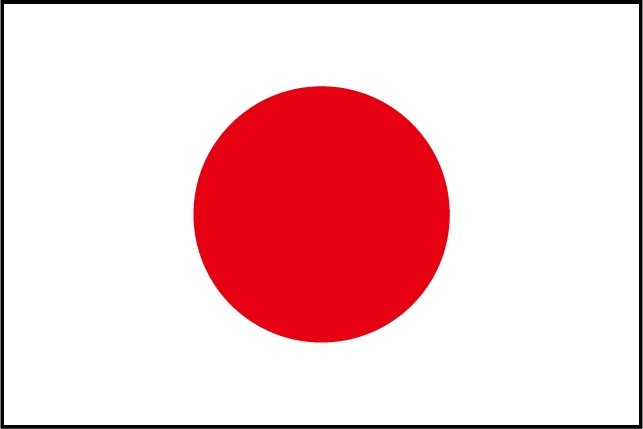  第19回　ノルウェー・フレンドシップ・ヨットレースディンギー部門　オプティミスト級クラス健康チェックシート 大会期間中の健康状態⼤会２W 前〜⼤会当⽇までの健康状態  クラブ名︓ ⽒名︓選⼿ ・ 保護者 ・ 監督 ・ コーチ ・ 運営選⼿ ・ 保護者 ・ 監督 ・ コーチ ・ 運営4/23（土）4/24（日）検温時間::体温℃℃・平熱を超える発熱 あり ・なし・咳（せき）、のどの痛みなど⾵邪の症状 あり ・なし・だるさ（倦怠（けんたい）感）、息苦しさ（呼吸困難） あり ・なし・嗅覚や味覚の異常 あり ・なし・新型コロナウイルス感染症陽性とされた者との濃厚接触 あり ・なし・同居家族や⾝近な知⼈に感染が疑われる⽅がいる あり ・なし・過去１４⽇以内に政府から⼊国制限、⼊国後の観察期間を必要とされている国、地域等への渡航⼜は当該在住者との濃厚接触あり ・なし『あり』の場合具体的に記載してください ⇒『あり』の場合具体的に記載してください ⇒